XXIII WOJEWÓDZKIE  IGRZYSKA MŁODZIEŻY SZKOLNEJ w LA   26.05.2023 r.   Słupsk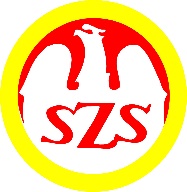 ZGŁOSZENIE REPREZENTACJI POWIATU  SŁUPSK gr. SZTAFETY  4 X 100m                                                                                        Podpis powiatowego koordynatora sportu  :…Andrzej SymonowiczZgłoszenie SRS do poniedziałek 18.00, legitymacja szkolna do weryfikacji.   LPNumer zawodnikaIMIĘ I NAZWISKOrok urodz.SZKOŁA              konkurencjawynik elim. Rejon/rekord życiowyLicencjaJaka dyscyplinaZgłoszenie domtel (tak/nie)1101Lena Szpiganowicz2009SP 10 SłupskWzwyż1452102Natalia Stasiak2009SP 10 SłupskW dal 4,913102Natalia Stasiak2009SP 10 Słupsk80m ppł14,004103Dominika Juchniewicz2009SP 5 Słupsk300m 47,505104Hanna Kosiek2008SP 10 Słupsk100m 14,696105Oliwia Puzdrakiewicz2009SP 8 Słupsk600m 1;56,537106Dominika Drozd2008SP 4 Słupsk1000m3;43,458107Wiktoria Wojtas2008SP 8 SłupskWzwyż 1259108Iga Walczak2008STO Słupsk600m 1;52,0010109Amelia Wargacka2008SP 10 SłupskKula7,6711110Kornelia Kawecka2008SP 3 SłupskOszczep20,6412111Natasza Lipska2008SP 3 Słupsk300m52,0513112Oliwia Bocian2008SP 4 SłupskW dal3,9414113Marcel Kałużyński2009SP 8 SłupskWzwyż16515114Bartek Kruk2009SP 5 Słupsk100m 12,0816114Bartek Kruk2009 SP 5 SłupskW dal5,7017115Karol Kolasa2008SP 6 Słupsk600m1;27,0018116Aleksander Miechówka2008SP 10 Słupsk100m12,7319117Artem Altusow2008SP 1 Słupsk300m45,8020118Iwo Kubacki2008SP 10 Słupsk1000m3;13,3121119Michał Chabros 2008SMS Słupsk2000m 7;16,5722120Michał Bil2009NSP 7 SłupskW dal5,3023121Kacper Wereszczyński2008SMS SłupskW dal5,2324122Janek Wojciechowski2009SP 8 SłupskWzwyż 15525123Maciej Chomicz2008SP 1 SłupskWzwyż 14526124Hubert Rutkowski2009SP 10 SłupskOszczep36,6027124Hubert Rutkowski2009SP 10 SłupskKula9,6128125Kiryl Antipienko2008SP 6 SłupskOszczep34,8029125Kiryl Antipienko2008SP 6 SłupskKula10,8730126Patryk Maciejczyk2008SP 10 SłupskOszczep32,2131127Maxim Arcan2008SP 2 SłupskKula9,8732128Mateusz Gałek2008SMS Słupsk600m       DZIEWCZĘTA         CHŁOPCYLPNumer Nazwisko i imięSzkołaLPNumer Nazwisko i imięSzkoła1101SzpiganowiczSP 10 Słupsk1130SzumkoSMS Słupsk2102StasiakSP 10 Słupsk2128GałekSMS Słupsk3129BujnowskaSP 10 Słupsk3121WereszczyńskiSMS Słupsk4104KosiekSP 10 Słupsk4131DomańskiSMS Słupsk